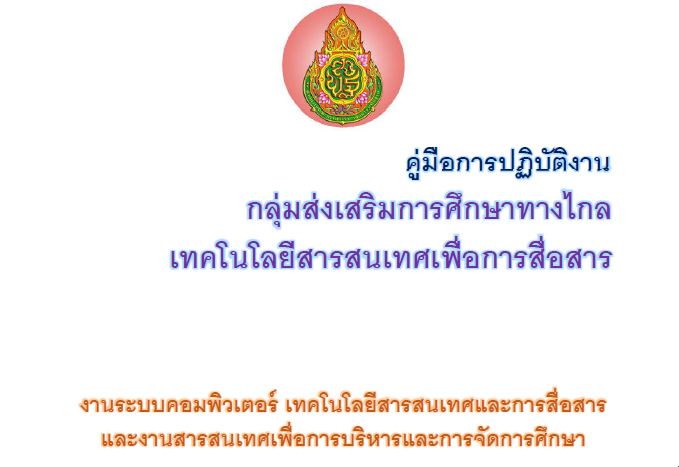 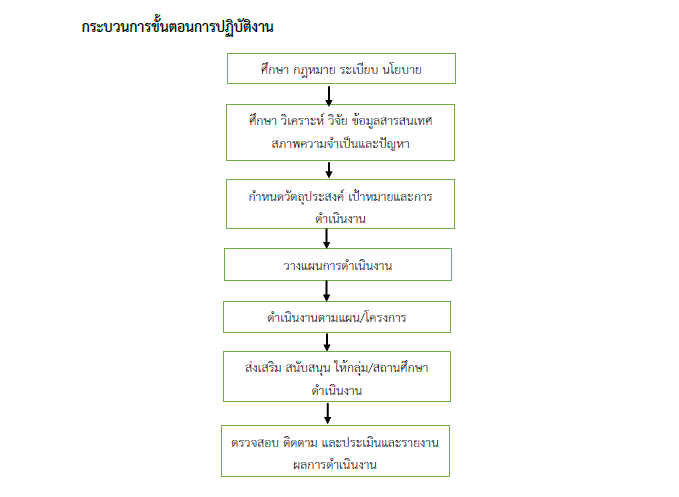 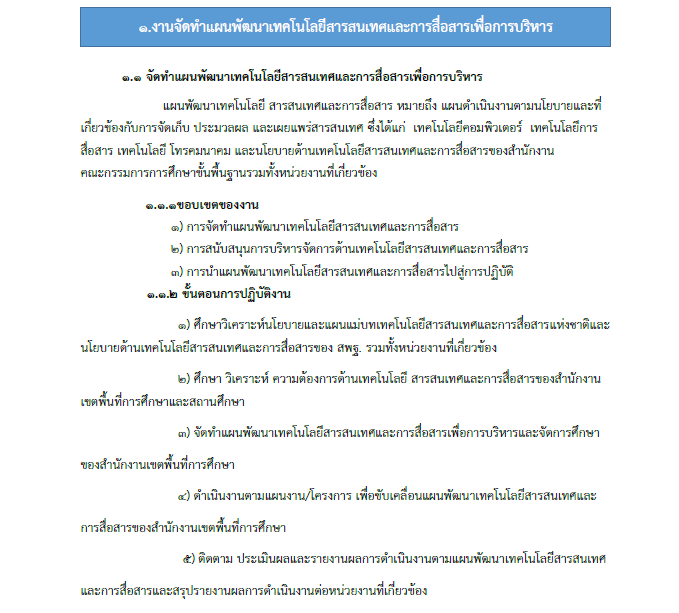 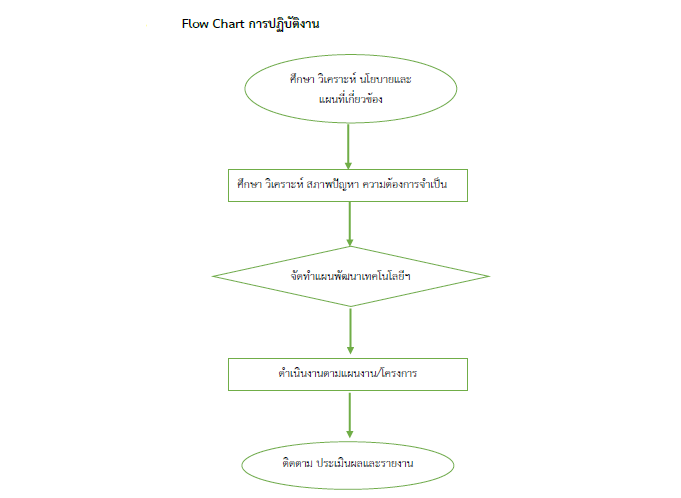 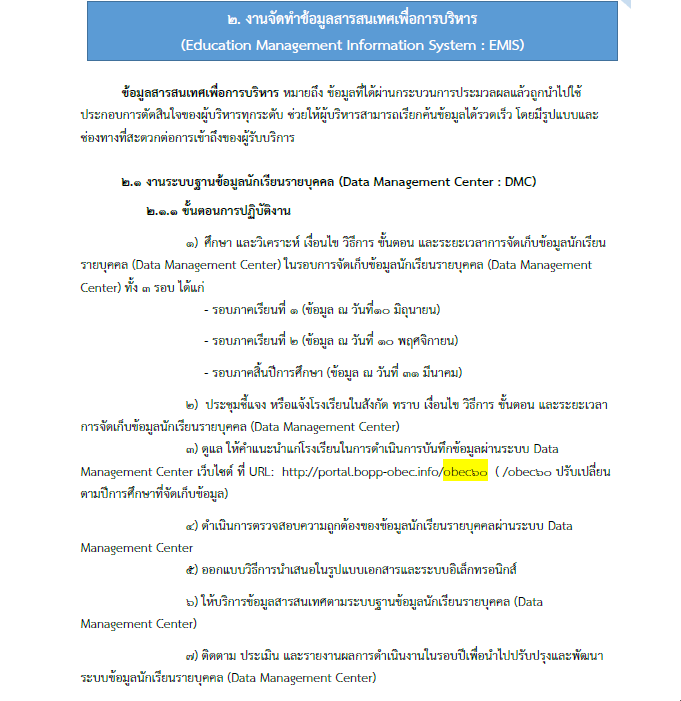 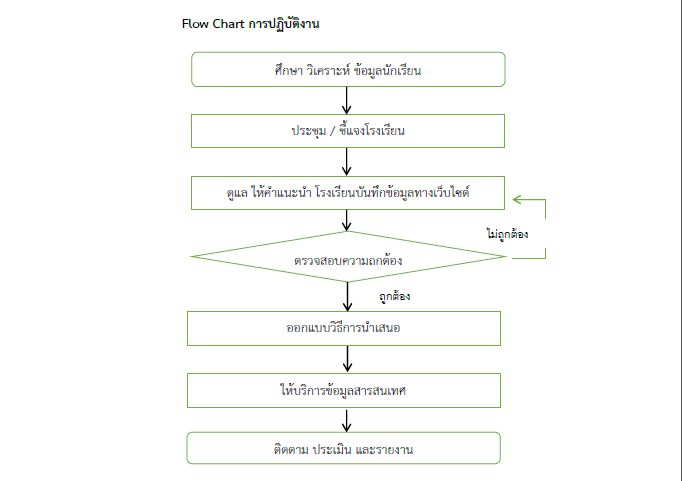 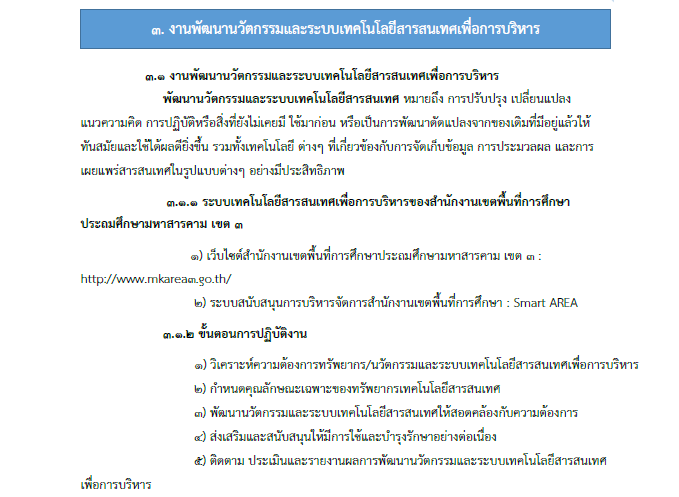 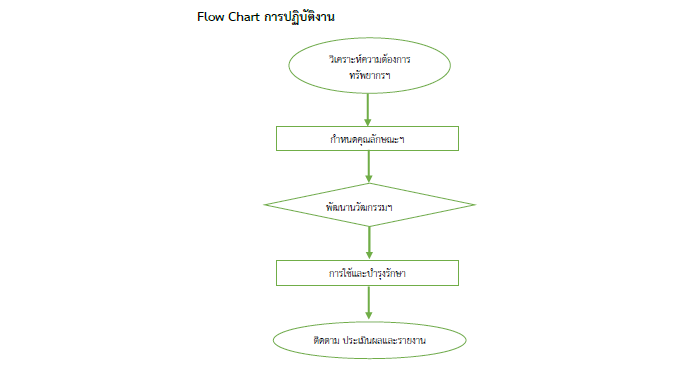 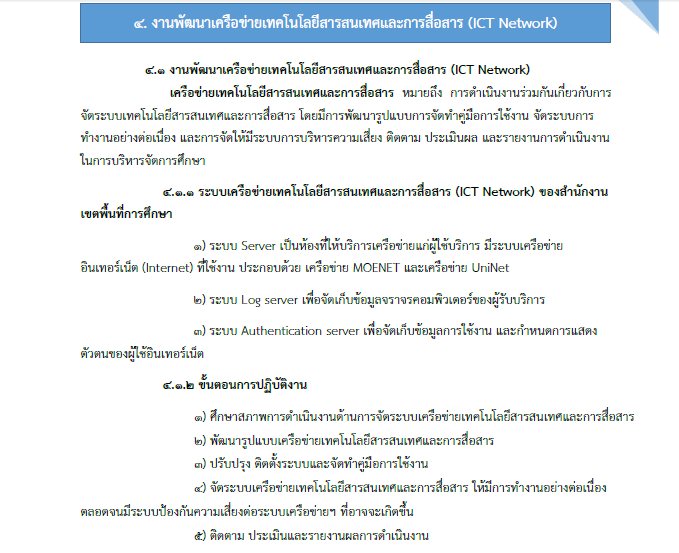 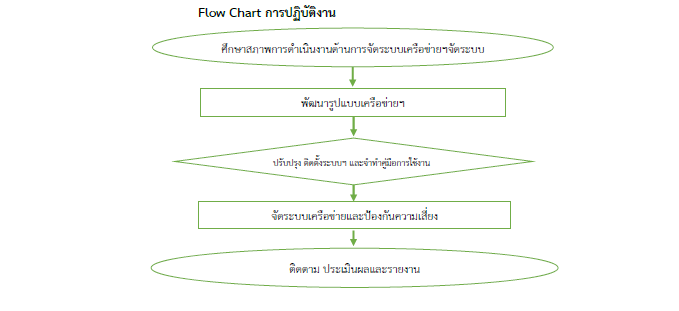 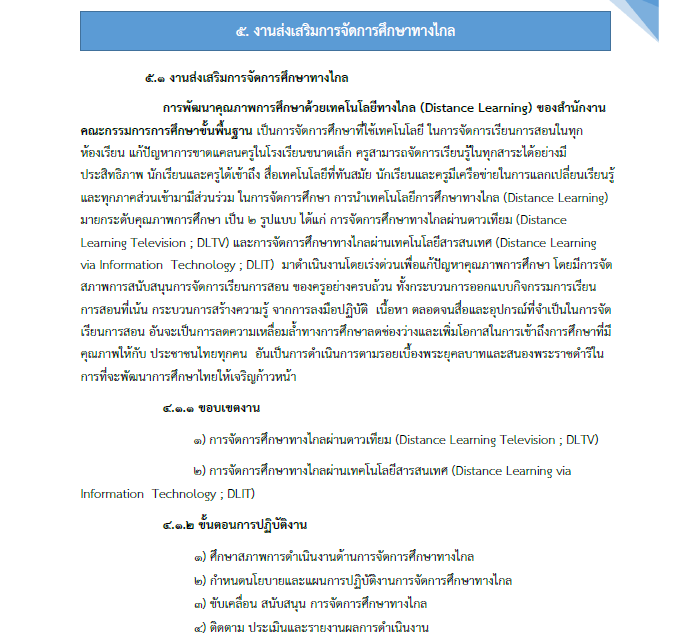 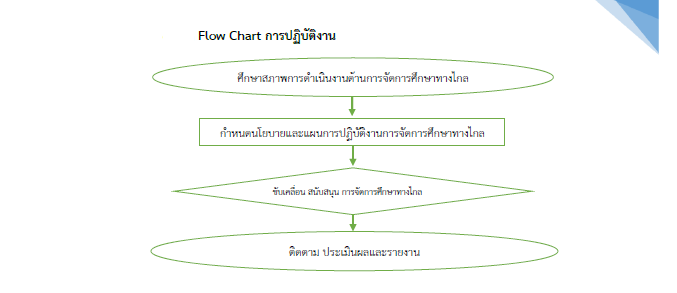 ---------------------------------------------